MINUTES OF THE MEETING OF THE
BOARD OF DIRECTORS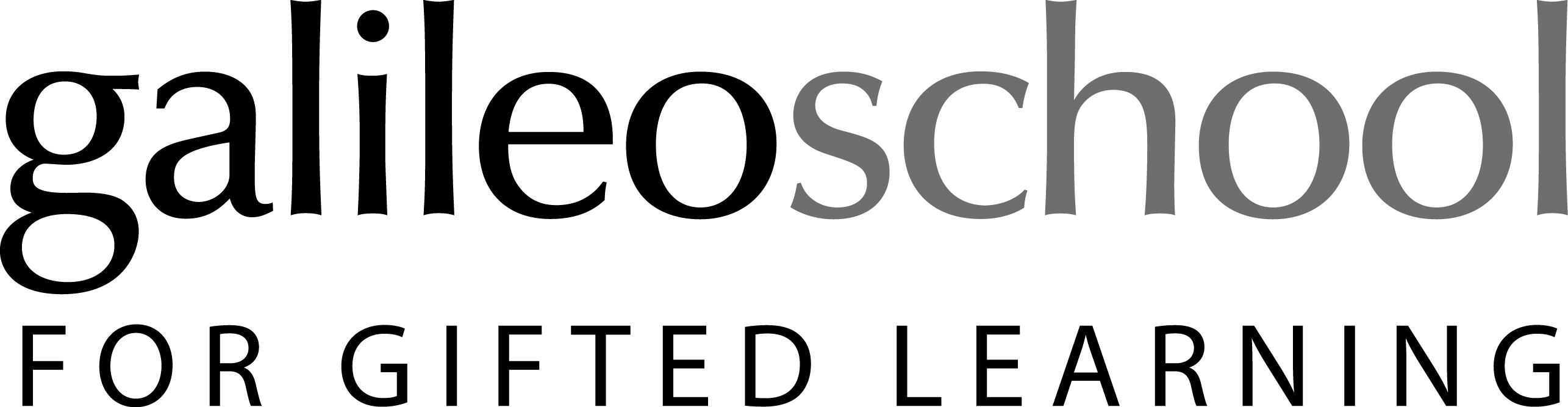 Minutes of a meeting of the Board of Directors of the Galileo School for Gifted Learning duly called and held on June 26, 2023 via Zoom and at Galileo, Sanford, FL.Board members present:Michele Gill, ChairJavier Rivera, Vice ChairDebbie Hahs-Vaughn, SecretaryJason Brodeur, MemberJoe MacLaren, MemberTreva Marshall, MemberKevin Miller, MemberJonathan Wilkes, MemberGuests present:With the approval of the directors present, Michele Gill acted as Chair of the meeting, and Debbie Hahs-Vaughn recorded the minutes.On motions duly made and seconded, it was voted that the minutes of the meeting of board of directors from May 11 and May 22, 2023 to be taken as read.Pledge of AllegianceReminder: Board goals for the year:Continued alignment of school operations/curriculum with school mission and visionEmployee development and retentionObtaining development/endowment funds to support our unique model of schoolingCelebrations/RecognitionsHappy birthday, Mrs. Nunez!
Informational ItemsUse this link to pay Board Sunshine State Funds Fee for 2023-2024 ($50). Due: August 15Policy and Procedures manual should be posted on the school website and every board member should have a copy  Wells Fargo update—annual use of credit card required Kevin Miller renew board training Treva Marshall renew board training Principal Report (M. Nunez) Facilities UpdateStaffing UpdateBuilding Hope Impact Winner UpdateConsent Agenda: New Hires Cheryl Turner, Teacher - Skyway - First GradeJaclyn Broderick, MS SS PEAKS - SkywayJill Singh Gill, Teacher - Skyway - 4th gradeCarolyn Diaz, Behavior Technician - SkywayAngela Olson, Teacher - Riverbend - 5th gradeVeronica Heredia, Teacher - Riverbend- 1st gradeLaura Nagel, Teacher - Skyway - Fifth GradeKelly Repstein, Instructional Assistant - SkywayChristian Murray, Teacher - Middle School Math - SkywayChristine DiMatteo, Teacher - Middle School ELA - SkywayJosh Brown, Teacher - Middle School Math/Specials TeacherCommittee Reports	Standing Committee ReportsBudget and Finance Committee (J. MacLaren)Curriculum Committee (M. Gill)Development & Grants (T. Marshall)Marketing Special Committee ReportsFacility Committee (K. Miller)Facility updatesHealth & Wellness Committee (J. Brodeur)Strategic Planning Committee (J. Rivera)UpdatePTSA/SAC UpdatesOLD BUSINESSReview and adopt revised by-laws document to account for addition of a Principal at Riverbend campus. PUBLIC COMMENTNEW BUSINESSReview hardship cases and extensions for volunteer hours 
Annual review of student achievement and retention data
Annual review of Board’s conflict of interest policy 
Michele Gill, Debbie Hahs-Vaughn, Kevin Miller eligible for Board reappointment
Set consistent dates for meetings for 2023-24 school year UPCOMING MEETINGSAUGUSTSunshine Fund collections ($50 pp)Annual review and updating of bylawsReview of quarterly budgetReview Board goals for the yearPlan Annual Meeting for September SEPTEMBER: Annual Meeting •	Annual Meeting—election of new Board members and appointment of committee chairs •	Meet with Advisory Board•	School Success Report for previous year presented to the Board•	Annual Profit/Loss Statement due to the Board•	Review and approve Principal’s Individual Leadership Development Plan.•	Annual audit conducted•	Review strategic plan•	Joe McLaren eligible for board reappointment•	Approve amended budgetSign annual Code of ConductAdjournmentThere being no further business to transact at the time, it was voted to adjourn the meeting.Dated:  _______________________________Debbie Hahs-Vaughn, Secretary